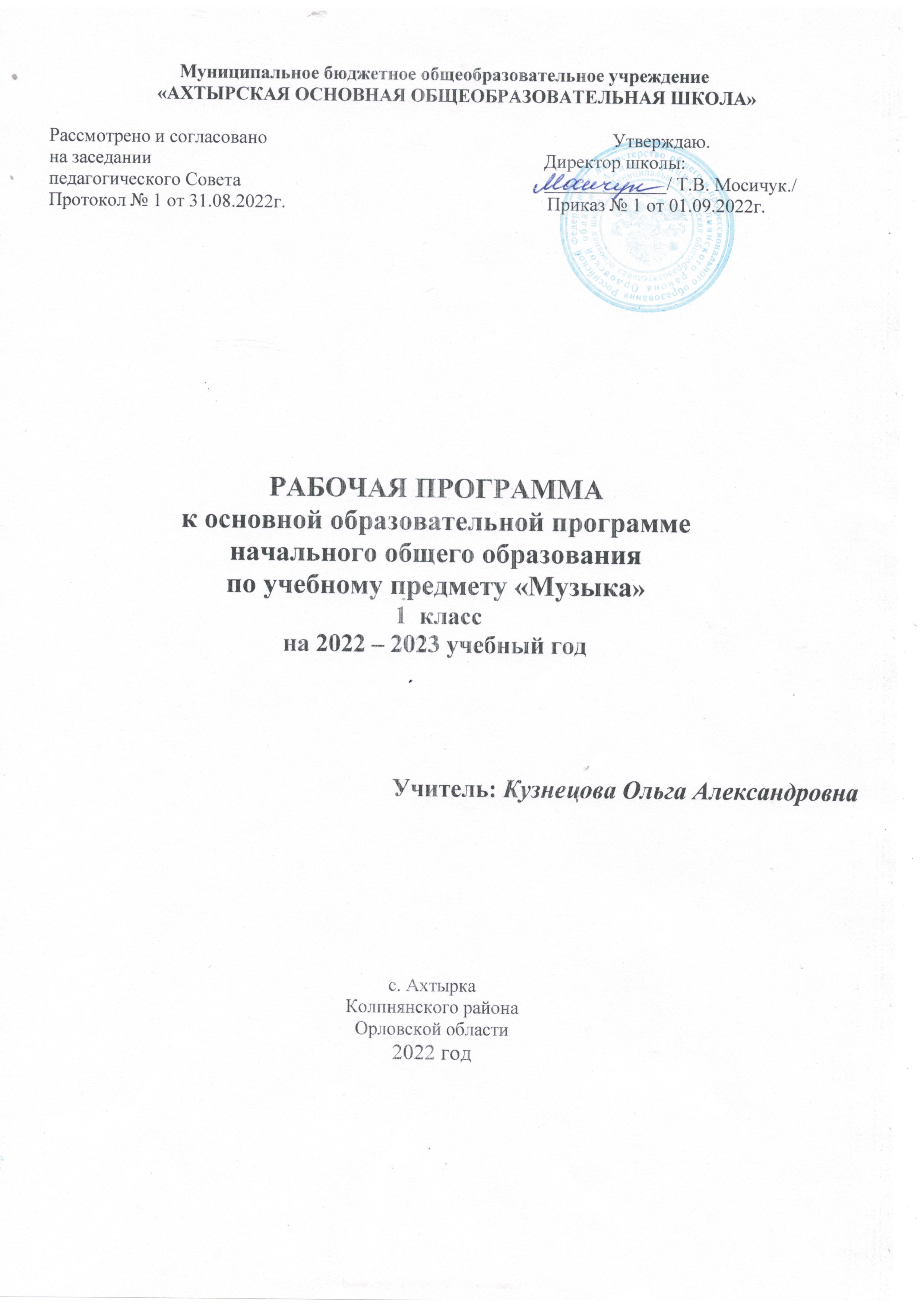 ПОЯСНИТЕЛЬНАЯ ЗАПИСКАРабочая программа по музыке на уровне 1 класса начального общего образования составлена на основе «Требований к результатам освоения основной образовательной программы», представленных в Федеральном государственном образовательном стандарте начального общего образования, с учётом распределённых по модулям проверяемых требований к результатам освоения основной образовательной программы начального общего образования, а также на основе характеристики планируемых результатов духовно-нравственного развития, воспитания и социализации обучающихся, представленной в Примерной про-грамме воспитания (одобрено решением ФУМО от 02.06.2020). Программа разработана с учётом актуальных целей и задач обучения и воспитания, развития обучающихся и условий, необходимых для достижения личностных, метапредметных и предметных результатов при освоении предметной области «Искусство» (Музыка).ОБЩАЯ ХАРАКТЕРИСТИКА УЧЕБНОГО ПРЕДМЕТА «МУЗЫКА»Музыка является неотъемлемой частью культурного наследия, универсальным способом коммуникации. Особенно важна музыка для становления личности младшего школьника — как способ, форма и опыт самовыражения и естественного радостного мировосприятия.В течение периода начального общего музыкального образования необходимо заложить основы будущей музыкальной культуры личности, сформировать представления о многообразии проявлений музыкального искусства в жизни современного человека и общества. Поэтому в содержании образования должны быть представлены различные пласты музыкального искусства: фольклор, классическая, современная музыка, в том числе наиболее достойные образцы массовой музыкальной культуры (джаз, эстрада, музыка кино и др.). При этом наиболее эффективной формой освоения музыкального искусства является практическое музицирование — пение, игра на доступных музыкальных инструментах, различные формы музыкального движения. В ходе активной музыкальной деятельности происходит постепенное освоение элементов музыкального языка, понимание основных жанровых особенностей, принципов и форм развития музыки.Программа предусматривает знакомство обучающихся с некоторым количеством явлений, фактов музыкальной культуры (знание музыкальных произведений, фамилий композиторов и исполнителей, специальной терминологии и т. п.). Однако этот уровень содержания обучения не является главным. Значительно более важным является формирование эстетических потребностей, проживание и осознание тех особых мыслей и чувств, состояний, отношений к жизни, самому себе, другим людям, которые несёт в себе музыка как «искусство интонируемого смысла» (Б. В. Асафьев).Свойственная музыкальному восприятию идентификация с лирическим героем произведения(В. В. Медушевский) является уникальным психологическим механизмом для формирования мировоззрения ребёнка опосредованным недирективным путём. Поэтому ключевым моментом при составлении программы является отбор репертуара, который должен сочетать в себе такие качества, как доступность, высокий художественный уровень, соответствие системе базовых национальных ценностей.Одним из наиболее важных направлений музыкального воспитания является развитие эмоционального интеллекта обучающихся. Через опыт чувственного восприятия и художественного исполнения музыки формируется эмоциональная осознанность, рефлексивная установка личности в целоОсобая роль в организации музыкальных занятий младших школьников принадлежит игровым формам деятельности, которые рассматриваются как широкий спектр конкретных приёмов и методов, внутренне присущих самому искусству — от традиционных фольклорных игр и театрализованных представлений к звуковым импровизациям, направленнм на освоение жанровых особенностей,элементов музыкального языка, композиционных принципов.ЦЕЛИ И ЗАДАЧИ ИЗУЧЕНИЯ УЧЕБНОГО ПРЕДМЕТА «МУЗЫКА»Музыка жизненно необходима для полноценного развития младших школьников. Признание самоценности творческого развития человека, уникального вклада искусства в образование и воспитание делает неприменимыми критерии утилитарности.Основная цель реализации программы — воспитание музыкальной культуры как части всей духовной культуры обучающихся. Основным содержанием музыкального обучения и воспитания является личный и коллективный опыт проживания и осознания специфического комплекса эмоций, чувств, образов, идей, порождаемых ситуациями эстетического восприятия (постижение мира через переживание, самовыражение через творчество, духовно-нравственное становление, воспитание чуткости к внутреннему миру другого человека через опыт сотворчества и сопереживания).В процессе конкретизации учебных целей их реализация осуществляется по следующим направлениям:становление системы ценностей обучающихся в единстве эмоциональной и познавательной сферы;развитие потребности в общении с произведениями искусства, осознание значения музыкального искусства как универсального языка общения, художественного отражения многообразия жизни;формирование творческих способностей ребёнка, развитие внутренней мотивации к музицированию.Важнейшими задачами в начальной школе являются:Формирование эмоционально-ценностной отзывчивости на прекрасное в жизни и в искусстве.Формирование позитивного взгляда на окружающий мир, гармонизация взаимодействия с природой, обществом, самим собой через доступные формы музицирования.Формирование культуры осознанного восприятия музыкальных образов. Приобщение к общечеловеческим духовным ценностям через собственный внутренний опыт эмоционального переживания.Развитие эмоционального интеллекта в единстве с другими познавательными и регулятивными универсальными учебными действиями. Развитие ассоциативного мышления и продуктивного воображения.Овладение предметными умениями и навыками в различных видах практического музицирования. Введение ребёнка в искусство через разнообразие видов музыкальной деятельности, в том числе:а) Слушание (воспитание грамотного слушателя);б) Исполнение (пение, игра на доступных музыкальных инструментах); в) Сочинение (элементы импровизации, композиции, аранжировки);г) Музыкальное движение (пластическое интонирование, танец, двигательное моделирование и др.); д) Исследовательские и творческие проекты.Изучение закономерностей музыкального искусства: интонационная и жанровая природа музыки, основные выразительные средства, элементы музыкального языка.Воспитание уважения к цивилизационному наследию России; присвоение интонационно- образного строя отечественной музыкальной культуры.Расширение кругозора, воспитание любознательности, интереса к музыкальной культуре других стран, культур, времён и народов.МЕСТО УЧЕБНОГО ПРЕДМЕТА «МУЗЫКА» В УЧЕБНОМ ПЛАНЕВ соответствии с Федеральным государственным образовательным стандартом начального общегообразования учебный предмет «Музыка» входит в предметную область «Искусство», является обязательным для изучения и преподаётся в начальной школе с 1 по 4 класс включительно.Содержание предмета «Музыка» структурно представлено восемью модулями (тематическими линиями), обеспечивающими преемственность с образовательной программой дошкольного и основного общего образования, непрерывность изучения предмета и образовательной области«Искусство» на протяжении всего курса школьного обучения:модуль № 1 «Музыкальная грамота»; модуль № 2 «Народная музыка России»; модуль № 3 «Музыка народов мира»; модуль № 4 «Духовная музыка»; модуль № 5 «Классическая музыка»;модуль № 6 «Современная музыкальная культура»; модуль № 7 «Музыка театра и кино»;модуль № 8 «Музыка в жизни человека».Изучение предмета «Музыка» предполагает активную социо-культурную деятельность обучающихся, участие в музыкальных праздниках, конкурсах, концертах, театрализованных действиях, в том числе основанных на межпредметных связях с такими дисциплинами образовательной программы, как «Изобразительное искусство», «Литературное чтение»,«Окружающий мир», «Основы религиозной культуры и светской этики», «Иностранный язык» и др.Общее число часов, отведённых на изучение предмета «Музыка» в 1 классе составляет 33 часов (не менее 1 часа в неделю).СОДЕРЖАНИЕ УЧЕБНОГО ПРЕДМЕТАМузыка вокруг нас (16 часов)И муза вечная со мной. Хоровод муз. Повсюду музыка слышна. Душа музыки – мелодия. Музыка осени. Сочини мелодию. Азбука, азбука каждому нужна. Музыкальная азбука. Музыкальные инструменты. «Садко». Народные инструменты. Звучащие картины. «Разыграй песню». «Пришло Рождество – начинается торжество». Добрый праздник среди зимы.Музыка и ты (17 часов)Край, в котором ты живешь. Поэт, художник, композитор. Музыка утра. Музыка вечера. Музыкальные портреты. «Разыграй сказку». «Музы не молчали…». Музыкальные инструменты. Мамин праздник. Музыкальные инструменты. Звучащие картины. Урок-концерт. Музыка в цирке. Дом, который звучит.«Ничего на свете лучше нету…». Обобщающий урок. Урок-концерт. Основные виды учебной деятельности школьников.Слушание музыки. Опыт эмоционально-образного восприятия музыки, различной по содержанию, характеру и средствам музыкальной выразительности. Обогащение музыкально-слуховых представлений об интонационной природе музыки во всем многообразии ее видов, жанров и форм.Пение. Самовыражение ребенка в пении. Воплощение музыкальных образов при разучивании и исполнении произведений. Освоение вокально-хоровых умений и навыков для передачи музыкально-исполнительского замысла, импровизации.Инструментальное музицирование. Коллективное музицирование на элементарных музыкальных инструментах. Участие в исполнении музыкальных произведений. Опыт индивидуальной творческой деятельности (сочинение, импровизация).Музыкально-пластическое движение. Общее представление о пластических средствах выразительности. Индивидуально-личностное выражение образного содержания музыки через пластику. Коллективные формы деятельности при создании музыкально-пластических композиций. Танцевальные импровизации. Драматизация музыкальных произведений. Театрализованные формы музыкально-творческой деятельности. Музыкальные игры, инсценирование песен, танцев, игры-драматизации. Выражение образного содержания музыкальных произведений с помощью средств выразительности различных искусств.ТЕМАТИЧЕСКОЕ ПЛАНИРОВАНИЕПОУРОЧНОЕ ПЛАНИРОВАНИЕУЧЕБНО-МЕТОДИЧЕСКОЕ ОБЕСПЕЧЕНИЕ ОБРАЗОВАТЕЛЬНОГО ПРОЦЕССАОБЯЗАТЕЛЬНЫЕ УЧЕБНЫЕ МАТЕРИАЛЫ ДЛЯ УЧЕНИКАМузыка. 1 класс /Критская Е.Д., Сергеева Г.П., Шмагина Т.С., Акционерное общество «Издательство«Просвещение»;Введите свой вариант:МЕТОДИЧЕСКИЕ МАТЕРИАЛЫ ДЛЯ УЧИТЕЛЯЕ.Д. Критская, Г.П. Сергеева, Т.С. Шмагина Музыка. 1 класс: УчебникРабочая тетрадьМузыка.Рабочие программы. 1-4 классы. Хрестоматия музыкального материала.(mp3) Пособие для учителя "Уроки музыки. 1-4 классы."ЦИФРОВЫЕ ОБРАЗОВАТЕЛЬНЫЕ РЕСУРСЫ И РЕСУРСЫ СЕТИ ИНТЕРНЕТhttp://www.muz-urok.ru/index.htm http://www.muzzal.ru/index.htm http://www.kindermusic.ru/detskie_pesni.htmМАТЕРИАЛЬНО-ТЕХНИЧЕСКОЕ ОБЕСПЕЧЕНИЕ ОБРАЗОВАТЕЛЬНОГО ПРОЦЕССАУЧЕБНОЕ ОБОРУДОВАНИЕноутбук, колонки, проектор, экранОБОРУДОВАНИЕ ДЛЯ ПРОВЕДЕНИЯ ПРАКТИЧЕСКИХ РАБОТфортепиано№ п/пНаименование разделов и тем программыКоличество часовКоличество часовКоличество часовРепертуар ДатаРепертуар ДатаРепертуар ДатаизученияВиды деятельност иВиды, формы контроляЭлектронные (цифровые) образовательны е ресурсы№ п/пНаименование разделов и тем программывсего контрольны е работыпрактически е работыдля слушани ядля пениядля музицировани яизученияВиды деятельност иВиды, формы контроляЭлектронные (цифровые) образовательны е ресурсыРаздел 1. Музыка вокруг насРаздел 1. Музыка вокруг насРаздел 1. Музыка вокруг насРаздел 1. Музыка вокруг насРаздел 1. Музыка вокруг насРаздел 1. Музыка вокруг насРаздел 1. Музыка вокруг насРаздел 1. Музыка вокруг насРаздел 1. Музыка вокруг насРаздел 1. Музыка вокруг насРаздел 1. Музыка вокруг насРаздел 1. Музыка вокруг нас1И муза вечная со мной100А.Шнитк е«Пастора ль»0007.09.2022Диалог с учителем о значение красоты и вдохновени и в жизни человека.Устный опросhttp://www.muzza l.ru/index.htm2Хоровод муз101Песни и танцы разных народов мира0014.09.2022Слушание музыки, концентрац ия на её восприятие, своём внутреннем состоянии.Практиче ская работаhttp://www.muz- urok.ru/index.htm3 Повсюдумузыка слышна101 К. Глюк«Мелоди я»З. Т.Потапен ко«Сквору шка прощаетс я»021.09.2022Разучивание исполнение красивой песни.Практиче ская работаhttp://www.muz- urok.ru/index.htm4 Душа музыки –мелодия101 «Детскийальбом» П.И.Чайковск0028.09.2022Диалог с учителем о значение красоты иПрактиче ская работаhttp://www.muz- urok.ru/index.htmийвдохновени и в жизни человека.5 Музыка осени	100 Г. В.Свиридов«Осень»0005.10.2022Разучивание исполнение красивой песни.Устный опросhttp://www.muz- urok.ru/index.htm6 Сочини мелодию101 Г.В.Пастораль0012.10.2022Выстраиван ие хорового унисона.Практиче ская работаhttp://www.muz- urok.ru/index.htm7 Азбука , азбука каждому нужна100 Д.Б.Кабалевс кий«Доброе утро»0019.10.2022 Диалог с учителем о значение красоты и вдохновени и в жизни человека.Устный опросhttp://www.muz- urok.ru/index.htm8 Музыкальная азбука101 П.И.Чайковский«Вальс»,«Полька»0026.10.2022 Диалог с учителем о значение красоты и вдохновени и в жизни человека.Практиче ская работаhttp://www.muz- urok.ru/index.htm9 Музыкальные инструменты101 П.И.Чайковский«Шарман щик поёт»0009.11.2022 Двигательна я импровизац ия под музыку.Практиче ская работаhttp://www.muz- urok.ru/index.htm10 «Садко». Из русского былинного сказа101 Н.А.Римский- Корсаков«Садко»0016.11.2022 Диалог с учителем о значение красоты и вдохновениПрактиче ская работаhttp://www.muz- urok.ru/index.htmи в жизни человека.11 Музыкальные инструменты100 И.С.Бах«Волынка»0023.11.2022 Двигательна я импровизац ия под музыку.Устный опросhttp://www.muz- urok.ru/index.htm12 Звучащие картины100 В.Гаврилин«Вечерня я музыка»0030.11.2022 Диалог с учителем о значение красоты и вдохновени и в жизни человека.Устный опросhttp://www.muzza l.ru/index.htm13 Разыграй песню100 «Солдатушки,брав ы ребятушк и»0007.12.2022Разучивание исполнение красивой песни.Устный опросhttp://www.muzza l.ru/index.htm14 Пришло Рождество, начинается торжество101 «Приходила коляда на кануне Рождеств а»0 «Колядаходя, бродя»14.12.2022Разучивание исполнение красивой песни.Практиче ская работаhttp://www.muzza l.ru/index.htm15 Родной обычай старины100 П.И.Чайковский«Утрення я молитва»0021.12.2022 Диалог с учителем о значение красоты и вдохновени и в жизни человека.Устный опросhttp://www.muzza l.ru/index.htm16 Добрыйпраздник среди зимы100 П.И.Чайковск ий0028.12.2022 Слушание музыки, концентрацУстный опросhttp://www.muzza l.ru/index.htm«Щелкун чик»	3 фрагмент аия на её восприятие, своём внутреннем состоянии.Итого по разделуИтого по разделу16Раздел 2. Музыка и тыРаздел 2. Музыка и тыРаздел 2. Музыка и тыРаздел 2. Музыка и тыРаздел 2. Музыка и тыРаздел 2. Музыка и тыРаздел 2. Музыка и тыРаздел 2. Музыка и тыРаздел 2. Музыка и тыРаздел 2. Музыка и тыРаздел 2. Музыка и тыРаздел 2. Музыка и ты17 Край, в котором ты живёшь100М.И.Глин ка«Патриот ическая песня»0Г.Струве «Моя Россия»11.01.2023Слушание музыки, концентрац ия на её восприятие, своём внутреннем состоянии.Устный опросhttp://www.muzza l.ru/index.htm18Художник , поэт, композитор101М.П.Мусоргский«Богатыр ские ворота»0018.01.2023Диалог с учителем о значение красоты и вдохновени и в жизни человека.Практиче ская работаhttp://www.muzza l.ru/index.htm19Музыка утра100Э.Григ«Утро» П.И.Чайк овский«Утро»0025.01.2023Слушание музыки, концентрац ия на её восприятие, своём внутреннем состоянии.Устный опросhttp://www.muzza l.ru/index.htm20 Музыка вечера	100В.Салманов«Вечер»0001.02.2023 Слушание музыки, концентрац ия на еёУстный опросhttp://www.muzza l.ru/index.htmвосприятие, своём внутреннем состоянии.21 Музыкальные портреты101 С.С.Прокофьев«Петя и волк»0008.02.2023 Двигательна я импровизац ия под музыку.Практиче ская работаhttp://www.muzza l.ru/index.htm22 Разыграйсказку. «Баба- Яга».Русская народная сказка101 П.И.Чайковский«Баба-Яга»0022.02.2023 Двигательна я импровизац ия под музыку.Практиче ская работаhttp://www.muzza l.ru/index.htm23 Укаждого свой музыкальный инструмент100П.И.Чайк овский«Концерт№1 для фортепиа но»0001.03.2023Слушание музыки, концентрац ия на её восприятие, своём внутреннем состоянии.Устный опросhttp://www.muzza l.ru/index.htm24 Музы не молчали…100А.П.Боро дин Симфони я №2«Богатыр ская»0015.03.2023Слушание музыки, концентрац ия на её восприятие, своём внутреннем состоянии.Устный опросhttp://www.muzza l.ru/index.htm25 Музыкальные инструменты101 Фортепианная пьеса П.И.Чайковск0022.03.2023 Двигательна я импровизац ия под музыку.Практиче ская работаhttp://www.muzza l.ru/index.htmого«Волынка»26 Мамин праздник101 «Колыбельные»0005.04.2023Разучивание исполнение красивой песни.Практиче ская работаhttp://mosoblcultu re.ru/27 Музыкальные инструменты101 В.А.Моцарт«Соната№11 для фортепиа но»0012.04.2023 Двигательна я импровизац ия под музыку.Практиче ская работаhttp://mosoblcultu re.ru/28 «Чудесная лютня»1000019.04.2023 Слушание музыки, концентрац ия на её восприятие, своём внутреннем состоянии.Устный опросhttp://mosoblcultu re.ru/29 Звучащие картины100 С.С.Прокофьев«Шествие кузнечик ов»,«Дождь и радуга»0026.04.2023 Слушание музыки, концентрац ия на её восприятие, своём внутреннем состоянии.Устный опросhttp://mosoblcultu re.ru/30 Музыка в цирке100 М.Дунаевский«выходно й марш»0003.05.2023 Двигательна я импровизац ия под музыку.http://mosoblcultu re.ru/31 Опера- сказка	100 «Волк исемеро козлят» Ю.Коваль0010.05.2023 Слушание музыки, концентрац ия на её восприятие, своём внутреннем состоянии.Устный опросhttp://mosoblcultu re.ru/32 «Ничего на свете лучше нету…»100 Музыкаиз фильма«Бременс кие музыкант ы»0017.05.2023Разучивание исполнение красивой песни.Устный опросhttp://mosoblcultu re.ru/33 Заключительны й урок- концерт101 М.Коваль«Семеро козлят»0024.05.2023 Исполнение красивых песен.Практиче ская работаhttp://mosoblcultu re.ru/Итого по разделуИтого по разделу17ОБЩЕЕ КОЛИЧЕСТВО ЧАСОВ ПО ПРОГРАММЕОБЩЕЕ КОЛИЧЕСТВО ЧАСОВ ПО ПРОГРАММЕ33015№ п/пТема урока Количествочасов Датачасов Датачасов ДатаизученияВиды, формы контроля№ п/пТема урока Количествовсегоконтрольные работыпрактические работыизученияВиды, формы контроля1.И муза вечная со мной!10007.09.2022Устный опрос;2.Хоровод муз10014.09.2022Устный опрос;3.Повсюду музыка слышна…10021.09.2022Устный опрос;4.Душа музыки-мелодия10028.09.2022Устный опрос;5.Музыка осени10005.10.2022Устный опрос;6.Сочини мелодию10112.10.2022Практи ческая работа;7.Азбука, каждому нужна10019.10.2022Устный опрос;8.Музыкальная азбука10026.10.2022Устный опрос;9.Музыкальные инструменты10009.11.2022Устный опрос;10.Садко» Из русского былинного сказа10016.11.2022Устный опрос;11.Музыкальные инструменты10023.11.2022Устный опрос;12.Звучащие картины10030.11.2022Устный опрос;13.Разыграй песню10107.12.2022Практи ческаяработа;14.«Пришло Рождество, начинается торжество »10014.12.2022Устный опрос;15.Родной обычай старины10021.12.2022Устный опрос;16.Добрый праздник среди имы10011.01.2023Устный опрос;17.Край, в котором ты вёшь11018.01.2023Контрольная работа;18.Поэт, художник, композитор10025.01.2023Устный опрос;19.Музыка утра10001.02.2023Устный опрос;20.Музыка вечера10008.02.2023Устный опрос;21.Музыкальные портреты10015.02.2023Устный опрос;22.Разыграй сказку «Баба-Яга»10101.03.2023Практи ческаяработа;23.У каждого свой узыкальный инструмент10009.03.2023Устный опрос;24.«Музы не молчали…»10015.03.2023Устный опрос;25.Музыкальные нструменты10022.03.2023Устный опрос;26.Мамин праздник10012.04.2023Устный опрос;27.Музыкальные инструменты10019.04.2023Устный опрос;28.Чудесная лютня»10026.04.2023Устный опрос;29.Звучащие картины10003.05.2023Устный опрос;30.Музыка в цирке10010.05.2023Устный опрос;31.Опера – сказка10017.05.2023Устный опрос;32.«Ничего на свете лучше ету…»10024.05.2023Устный опрос;33.Урок - концерт11031.05.2023Контрольная работа;ОБЩЕЕ КОЛИЧЕСТВО ЧАСОВ ПО ПРОГРАММЕОБЩЕЕ КОЛИЧЕСТВО ЧАСОВ ПО ПРОГРАММЕ33